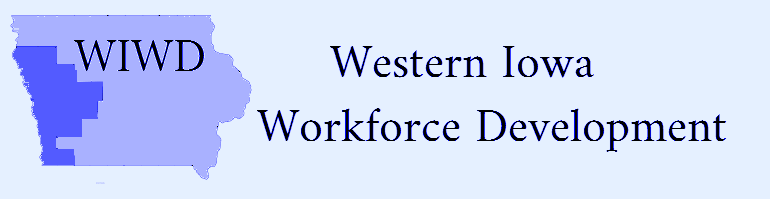 Local and CEO WIWD Board meetingsMay 19, 202110am-3:30pmTammy Herbert is inviting you to a scheduled Zoom meeting. Join Zoom Meeting 
https://us02web.zoom.us/j/84643432718?pwd=MHgraTdNZkFRTkZFSk5EeGFtdFBMdz09 Meeting ID: 846 4343 2718 
Passcode: 684386 
One tap mobile 
+13462487799,,84643432718#,,,,*684386# US (Houston) 
+16699006833,,84643432718#,,,,*684386# US (San Jose) Dial by your location 
        +1 346 248 7799 US (Houston) 
        +1 669 900 6833 US (San Jose) 
        +1 253 215 8782 US (Tacoma) 
        +1 312 626 6799 US (Chicago) 
        +1 929 205 6099 US (New York) 
        +1 301 715 8592 US (Washington DC) 
Meeting ID: 846 4343 2718 
Passcode: 684386 
Find your local number: https://us02web.zoom.us/u/kdt3lcEmJH 